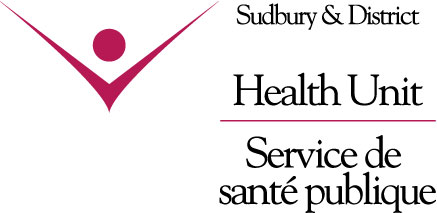 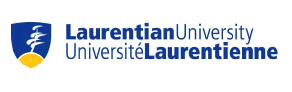 Call for Proposals for theLouise Picard Public Health Research GrantDeadline: February 5, 2016Laurentian University and the Sudbury & District Health Unit are pleased to announce the competition for the Louise Picard Public Health Research Grant for 2016. BACKGOUNDThe Louise Picard Public Health Research Grant, formerly called the Public Health Research Initiative Grant aims to encourage collaboration between Health Unit staff and University faculty members to explore research areas of mutual interest. In June 2006, the grant was named in honour of , who was the Director of the Public Health Research, Education and Development (PHRED) Program at the Health Unit until her retirement. Louise Picard is a champion for innovation and partnerships. With Geoff Tesson, who was Laurentian’s Director of Health Initiatives (pre and early-Northern Ontario School of Medicine), as well as Paul Colilli, who was, at that time, Dean of Graduate Studies and Research, such initiatives were created to encourage applied public health research in the region. 
This seed grant builds on a longstanding relationship between the Health Unit and the University, which includes cross-appointments between the Health Unit and the University, curriculum development and review, and placement of students from many academic programs and schools at the Health Unit. These seed grants are meant to foster strong research partnerships between academic and Health Unit researchers.  DESCRIPTION OF THE GRANTThe purpose of the Louise Picard Public Health Research Grant is:to initiate and strengthen new and/or innovative collaborative applied public health research between the Sudbury & District Health Unit (SDHU) staff and Laurentian University (LU) faculty;to increase applied research relevant to public health issues as it relates to  and districts and the Ontario Public Health Standards;to improve program effectiveness by promoting evaluative research and evidence-informed practice; andto encourage efforts which will lead to CIHR and other applications and funding.The competition is open to all LU faculty members and staff members at the SDHU. Applications must demonstrate the partnership and how the two co-principal investigators from both the SDHU and LU are going to actively conduct the research. The grants cannot be renewed. Since the funds are targeted to initiate new projects, it is not possible to request funding for the same project in subsequent years. Research requiring approvals: Research which uses human subjects or identifiable human tissues requires approval by both Research Ethics Boards at SDHU and LU. Funding will be conditional on both approvals.Project Description: Description should follow the subheadings indicated on the Application guide (below). The program description should be clear and concise.Budget and Budget Justification: The maximum that will be awarded is $5,000.00 for a maximum of 24 months from the date of approval. Justify and relate expenses to the research project. Justify in relation to any other research funds that you may have that are related to the current proposal. After 24 months, unspent funds will be returned to the general funds for future competition. Note that accounts will not be opened unless appropriate certifications (e.g. ethics) are presented. Research assistants:  Assistants should be justified on the basis of their contribution to the research, and the benefits they will receive from participating in the research process. The role of the assistants vis à vis both co-principal investigators must be made explicit.The minimum wage for research assistants is $11.00/hr. with a higher wage appropriate (and justified on the application form) for those with more experience. Benefits should be added according to the rate of the institution where the person is employed.Supplies: Provide as much detail as possible, and relate the supplies to the needs of the research. Note however that large equipment and computers are not acceptable expenses. Travel: Travel expenses are permitted for the purposes of research, collaboration and local dissemination (within SDHU catchment area). Travel costs should be budgeted at the lowest cost possible, and justified on the basis of the needs of the research. All budgets will be administered at Laurentian University.REPORTINGSuccessful co-principal investigators shall present a report of the research activities including results, impacts of the project in public health actions or policies, lessons learned, list of related publications or conference presentations, etc. The report must be received by SDHU and by LU within two months after the completion of the project (i.e. maximum of 26 months from the approval of the project).PROPOSED OUTLINE RE: PRIORITIESA formal affiliation agreement between LU and SDHU has been in existence since 1990. The goal of this affiliation is to promote the integration of research, education, and public health policy and practice. The link between research and practice is therefore integral to this initiative. The scope of public health practice and relevant research areas is broad. The mandated minimum requirements of programs and services to be offered in all Ontario health units are outlined in the Ontario Public Health Standards. www.health.gov.on.ca/english/providers/program/pubhealth/oph_standards/ophs/index.html and www.health.gov.on.ca/fr/pro/programs/publichealth/oph_standards/default.aspx.Public health standards include a broad range of topics and approaches such as environmental, public policy, injury prevention, safe water, child health, early detection of cancer, chronic disease prevention, determinants of health and social inequities in health, etc. Programs and services can be offered through workplaces, schools, coalitions, institutions, clinic settings and other community venues.The SDHU is particularly committed to better understanding and acting on the social inequities in health. Therefore, any research exploring health inequities, including their social and economic determinants (e.g. income, housing, social supports, employment), their distribution, and promising interventions, are all pertinent to public health practice and therefore appropriate research areas for this initiative. Visit the SDHU website at www.sdhu.com for more information. APPLICATION GUIDE Both co-principal investigators must complete and sign the information sheet, which should be the covering page for the application. Four copies of all materials should be submitted to Laurentian University’s Office of Research Services (L-311) by the deadline date: Friday, February 5, 2016.Employing the headings indicated, using a 12 point font, please provide the following information:A.  PROJECT DESCRIPTION (maximum 6 typed pages, using 1.5 line spacing)Please use the following subheadings: Summary (maximum 200 words). Background and relevance to a public health issue (if you have received funding for a similar or related project in the past, indicate the source, the results and how this application differs from the former project). Objectives (clearly state the goals of your project, ensure that they are realistic for the timeline given). Methodology (explain the approach (techniques, methods and sampling design), timelines and activities, partnership and management structure). Implications for public health practice (including possible results and deliverables). Partnership structure (ways in which both co-principal investigators will actively collaborate on the project and conduct the research).External funding plans for later stages of the research. Note that only projects that demonstrate the potential for future funding and research activities will be viewed more favourably. B.  BUDGET: Applications with budgets totalling over the maximum amount ($5,000) will be rejected.Assistants; Salary and benefits; explain their role in the project and their interactions with both co-principal investigators; Supplies;Travel; Other Expenses;TotalC.  BUDGET DETAIL AND JUSTIFICATION D.  CV FOR BOTH CO-PRINCIPAL INVESTIGATORS. Please use the following headings as they apply:Name					School/Department/DivisionRank/Title/PositionYear of hiringSummary of Program of Research (max. 200 words)Supervision of undergraduate, graduate students or others (past 5 years)Research grants (past 5 years, current and applied)Awards and certificatesScientific/community involvement (past 5 years)Research contributions (past 5 years) with sub-headings:Research papers submitted and published in refereed journalsRefereed book chapters or booksInvited refereed articlesUnrefereed research papersEditorshipsUnrefereed books or book chaptersPublic articlesContract / governmental research reports			Conference abstracts (presentations or posters)Book reviewsSymposium/conference/workshop organization				Invited seminars					Others (Note that since both federal and provincial funding agencies are moving to the Common CV, it is possible to use it here).Application for a Louise Picard Public Health Research GrantDeadline: February 5, 2016PRINCIPAL INVESTIGATOR FROM LAURENTIAN UNIVERSITY (LU)Name: ___________________________	Phone: _____________________E-mail: ___________________________	Department: ________________________	Rank/Position: _____________________ 	Highest degree held: _________________	From (Institution): __________________	Year: _____________PRINCIPAL INVESTIGATOR FROM SUDBURY & DISTRICT HEALTH UNIT (SDHU)Name: ___________________________	Phone: _____________________E-mail: ___________________________	Department: ________________________	Rank/Position: _____________________ 	Highest degree held: _________________	From (Institution): __________________	Year: _____________Title of the proposal (max. 120 characters): _________________________________________________________________________________________________________________________Does this project require ethical review? ________________________Signature LU: ________________________ Signature SDHU: ___________________________(For Office use only)Award: _______ Account: __________ Ethics SDHU: _________ Ethics LU: ________Date of Approval: __________________ Date of expiry: _________________________